Конспект непосредственно  образовательной деятельностиРусские посиделки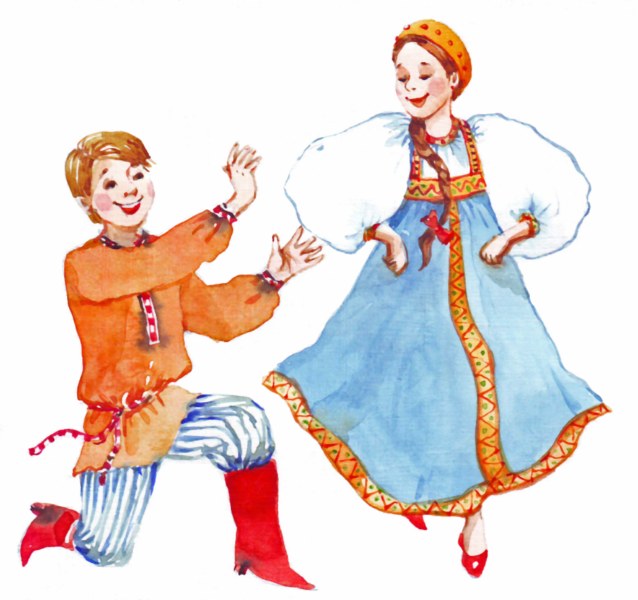 Воспитатель І категорииРусина Светлана Владимировна МБДОУ Детский сад №2пгт. Максатиха                                                             2016г. Цель:Формирование интереса к русской народной культуре и любви к традициям русского народа.Задачи:Обучающие1. Знакомить детей с русским фольклором.                                                                     2. Формировать умение устанавливать взаимоотношения со взрослыми и сверстниками в процессе образовательной деятельности.                                                      3. Учить отгадывать загадки.Развивающие1.Развивать и активизировать словарный запас детей за счёт исконно русских слов и понятий, прививать любовь к красоте и мудрости русской речи. 2.Развивать речь, мелкую моторику рук, творческие способности.                 3.Формировать эмоционально-образное восприятие закличек, потешек,пословиц.Воспитательные1. Воспитывать доброжелательное отношение, отзывчивость.                                     2. Обогатить детей теплотой добрых чувств, формировать добрые отношения с окружающим миром.Оборудование: - Предметы русского быта: печь, чугунок, рушник, ухват, крынки,прихватка(полотенце) - Музыкальный ряд:  русская  народная  мелодия «Светит месяц»,    запись русской народной плясовой.      - Атрибуты к играм: шкатулка, деревянные ложки, платки, шумовые      музыкальные инструменты.           Используемые методы, приёмы и технологии:Интерактивная игра, словесный, наглядный, обсуждение, поощрение детей,  анализ занятия.Ожидаемые результаты:- Дети проявляют интерес к быту русского народа, ценностям  русских традиций;- Дети понимают нравственную ценность пословиц;- Доставить детям радость музыкального творчества;- Дети умеют с помощью ритмического аккомпанемента подчеркнуть характер, настроение музыки, сделать её ярче.Ход непосредственно образовательной деятельности:Групповая комната оформлена предметами быта в стиле «Русская изба».Дети свободно играют. Звучит русская народная мелодия «Светит месяц».Воспитатель (в русском народном сарафане):Проходите, детушки-малолетушки, проходите-проходите, не стесняйтесь, пирогами угощайтесь!»Давным- давно таким приветствием всегда встречали на Руси гостей. Гостю всякому были рады.Принято было гостя обогреть и накормить. Как вы думаете, что нужно было сделать, чтобы в доме было тепло? (ответы детей)Воспитатель: Правильно, раньше в домах не было труб, батарей, как сейчас. Были только печки. А вы знаете, чем топят печки?   (ответы детей)Воспитатель: Да, дровами. А кому можно топить печку, зажигать спички, разводить огонь? (ответы детей)Воспитатель: Правильно, детям спички брать нельзя. С огнём надо обращаться внимательно, осторожно, чтобы не было пожара!С печкой связано немало примет и поверий. Кто посидел на печи в доме,  тот считался уже не гостем, не чужим, а своим человеком. Если пропадала скотина или кто-то из домашних не возвращался вовремя домой, их имена выкликали в печную трубу. Печь была главной в доме,её так и называли«мать родная». В присутствии печи, как и при матери, нельзя ругаться и ссориться. На печи спали дети. Считалось, что нельзя затапливать печь с непокрытой головой (без платка).А вы знаете, как называлась посуда, в которой готовили суп и кашу? (ответы детей)Воспитатель: Это - чугунок. В нём каша ароматная, а щи – наваристые были. А из печи горячий чугунок доставали ухватом и ставили на печку. А ещё в печи пекли пироги. Когда дрова прогорали, оставались горячие угли, их разгребали и ставили в печь пироги печься или хлеб. Печку  рано утром  топили, заслонкой закрывали, чтобы уголькигорячие на пол не упали,  а печка своим теплом  согревала… Какое время года сейчас?  На улице весна, но ещё надо топить печку, чтобы дома было тепло. А какая весна? Послушайтепотешку про весну:(встать вкруг)  Пришла весна красивая!        Пришла весна с радостью!        С радостью, с радостью,        С великою милостью. Давайте все вместе повторим её.(детиповторяют потешку)Воспитатель: А знаете, как звали, закликали солнышко?Солнышко-вёдрышко,     Выгляни в окошечко!     Солнышко, нарядись,Красное, покажись!А давайте вместе солнышко позовём, чтобы ярко светило и ребяток веселило.Дети (повторяют  закличку).Воспитатель: Что мы с вами делали?Дети: закликали солнышкоВоспитатель: Солнышко нас обязательноуслышит и будет светить нам ярче.Посмотрите на свои ладошки, похожи они на маленькие солнышки? Давайте потрём свои ладошки. Чувствуете, какие они стали? (тёплые)Пальчики как лучики у настоящего солнышка.Давайте поделимся теплом своих ладошек-солнышек друг с другом…Ещё поделимся хорошим настроением, добротой….Молодцы!   (приложить свои ладошки к ладошкам тех, кто стоит рядом)А теперь сделаем зарядку для наших ладошек-солнышек:Каждый лучик мы погладим,Каждый лучик разомнём.Мы лучами поиграемИ потом ещё потрём.В давние времена, после тогокак хозяйка протопит печь, приготовит еду, накормит всю семью, собирались все около печки , рассказывали сказки, песни пели, веселились.Вот и у нас печка протоплена, тепло, можно и поиграть, и  повеселиться. Я хочу загадать вам загадки, но не простые,а музыкальные  послушайте … (бубен, барабан, колокольчик, погремушка, ложки)ИГРА: « УГАДАЙ, НА ЧЁМ ИГРАЮ»Молодцы, отгадали мои загадки.Вот как стало нам тепло и весело. А чтобы стало ещё веселее – мы сыграем под  музыку на ложках.Игра на деревянных ложках (садятся на стульчики) (рус.нар. плясовая)Молодцы, какздорово играли,  стало ещё веселее!Посмотрите, что у меня есть-это «Волшебная шкатулка», сейчас я её открою и мы узнаем, что в ней… Здесь «добавлялки»! Давайте поиграем?Я буду начинать, а вы – добавлять:Игра « Добавлялки»:Ок-ок-ок-ок- стоит в поле……(теремок)Су-су-су-су- петушок поймал….(лису)Цо-цо-цо-цо- снесла курица…(яйцо)Ёк-ёк-ёк-ёк- не садись на …(пенёк)Молодцы! А тут ещё и загадка есть :        Загадка:Кто на ёлке на сукуСчёт ведёт: «ку-ку, ку-ку»?Правильно, это кукушка.Мы сейчас с вами поиграем в игру, которая так и называется «Кукушка»Считалка: « Захотели мы играть, только надо посчитать- раз,два,три-начинаешь ты».ИГРА «КУКУШКА»:К нам кукушка в огородПрилетела и поёт,Ты, кукушка, не зевай,Кто кукует отгадай!  (3-4 раза)А теперь поиграем в игру с красивыми платками.   ИГРА «ШАТЁР» Воспитатель: Быстро время пролетело, В печке угощение уж поспело!Сейчас посмотрим. Надо только взять полотенце, ведь печка горячая, заслонка нагрелась, можно руки обжечь…  (достать угощение)Глянь – баранки, калачи!С пылу, с жару из печи.Буду вас я угощать,Снова в гости всех вас ждать!  (запись народной музыки, угощение)Гостей  угощаю,Счастья, здоровья желаю!Не скучайте никогда, Я же рада вам всегда!